Эссе «Воспитатель- это звучит гордо!»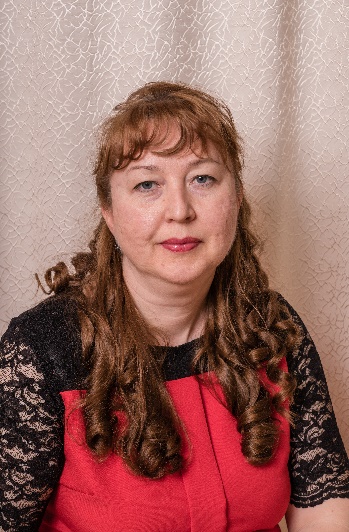  «Музыка является самым чудодейственным, самым тонким средством привлечения к добру, красоте, человечности. Как гимнастика выпрямляет тело, так выпрямляет душу человека.»  В.А. Сухомлинский    Главная цель моей работы – помочь детям дошкольного возраста войти в мир музыки, найти свои формы общения с ней, ощутить её радость и удовольствие. Это значит воспитать интерес и любовь к музыке, научить ребенка воспринимать, переживать, понимать ее, творчески выражать ее мысли, уважать себя и других, уметь общаться и сопереживать друг другу. Удовольствие, получаемое детьми от общения с музыкой, ведет к формированию эстетического вкуса и является одной из важнейших задач музыкального обучения. «Где для детей польза, там же для них должно быть и удовольствие», - подметил французский философ – гуманист Мишель де Монтень.                        Приоритетным направлением моей педагогической деятельности является музыкально- ритмическое воспитание детей дошкольного возраста. Уже давно стало правилом, что каждому ребенку жизненно необходимо хорошее здоровье и всестороннее гармоничное развитие личности. «В здоровом теле- здоровый дух» - любили повторять наши предки и оказались в чем-то мудрее и прозорливее нас, своих потомков. Для гармоничного развития внутреннего мира, для того, чтобы духовный склад детей был богатым, поражал своей глубиной, нужно всецело сохранять, укреплять и развивать здоровье детей, начиная с самого нежного возраста, продолжая в дошкольном детстве и школьные годы. Только при этом условии «тело» будет «помогать» развитию «духа». Нам взрослым, педагогам и родителям, необходимо построить воспитание ребенка таким образом, чтобы укрепление и сохранение здоровья стало основным фактором воспитания. Система российского образования, перейдя на Федеральные Государственные стандарты, открывает перед педагогом новые ориентиры воспитания подрастающего поколения. Меня, как музыкального руководителя, заинтересовала идея создания в нашей ДОО творческой площадки для поиска заинтересованных, талантливых, одаренных детей и развития в них музыкального творческого начала. Мне же, как педагогу, в частности, необходимо было найти тот инструментарий воспитания подрастающего поколения, который бы позволил в непринужденной, интересной для ребенка форме преподнести идею здорового образа жизни, развитие творческих способностей детей.Дети начинают посещение детского сада в возрасте 2-3 лет. В этом возрасте одни дети скованы, неподвижны и медлительны, другие наоборот активны, суетливы. Они еще совсем неумехи, всех и всего бояться, плачут. Все для них чужое. Им совсем- совсем не радостно, а скорее наоборот, хочется прижаться к маме, к единственному дорогому человеку. Как же заинтересовать детей? Как сделать так, чтобы ребенок ждал твоего прихода? И здесь на помощь педагогу приходит музыка. Первой задачей, которую я ставлю- вызвать эмоциональную реакцию на мелодию. После того, как была вызвана эмоциональная реакция на музыку, я пытаюсь познакомить детей с простыми движениями под музыку. Дети только- только начинают «осваивать» свое тело, как некий музыкальный инструмент. Они- словно маленькие комочки, потихоньку раскрываются, начинают с интересом наблюдать за мной, начинают доверять мне и с удовольствием протягивают руку. Начинаются между нами особые доверительные отношения!Малыш потихоньку для себя узнает: «Что же умеют его ручки?», «Что же умеют его ножки?» Оказывается очень многое! Вместе со сказочными героями дети открывают для себя до этого незнакомый мир музыки. Ребятишкам очень нравится играть со сказочными героями, слушать про них песенки, играть и танцевать с листочками, снежками, лентами, цветами, путешествовать на машине, паровозике и многое другое.    На пятом году жизни дети из маленьких пушистых комочков превращаются в музыкальные цветочки. Между мной и детьми создана комфортная, доверительная атмосфера общения, дети стремятся к познанию интересного, нового, необычного. В этом возрасте дети четко могут для себя определить приоритеты предпочтения. В самостоятельной деятельности дети часто изображают не музыканта, певца или танцора, а «Ольгу Васильевну», изображая мое общение с другими детьми на занятиях. Поэтому, стараюсь быть примером во всем, продумывать все детали проведения НОД, свое объяснение и показ, подбирать музыкальный материал таким образом, чтобы он соответствовал теме встречи, возрасту детей, передавал образ, характер. В старшем дошкольном возрасте проводится много досугов с детьми и праздников с приглашением родителей. Дети с удовольствием стремятся продемонстрировать свои знания и умения, как среди сверстников, так и для взрослых, учатся владеть своими эмоциями, стремятся к тому, чтобы их номер был исполнен качественно, получил одобрение. В выступлениях участвуют все дети группы. Это достигается коллективным исполнением некоторых номеров. Вместе с тем в группе всегда есть дети, которые легче и быстрее других усваивают программный материал. Таких детей я приглашаю в свою творческую студию, им поручаются более сложные роли, построенные на исполнении песен, танцев, позволяющие проявить свои способности не только в мероприятиях детского сада, но и участвовать в конкурсах разного уровня. За этот небольшой временной интервал, который дети проживают в детском саду, педагогам удается из малышей вырастить настоящие творческие личности, я горжусь, что в этом есть немалая доля моего труда.Главным итогом моей работы с детьми дошкольного возраста является сохранение любви и интереса к музыке, воспитание подрастающего поколения знатоками музыки и указать им путь добра, красоты, человечности. Педагог, который уважает личность в своих воспитанниках, всегда уважаем и любим. Не навязывая себя, а, раскрывая стремления и потребности ребенка, я показываю, что каждый сам творит себя, проявляет свою неординарность. Если педагог сам увлечен, то он увлечет и детей! Мне очень хочется, чтобы мои воспитанники были физически крепкими, яркими, творческими личностями, достойными представителями российской системы воспитания личности.